St. Johns Technical High School
SAC Meeting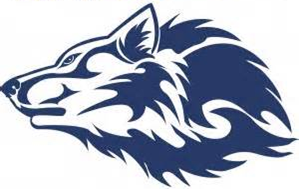 I.   Call to orderII.  Attendance III. Approval of November Meeting MinutesIV. Treasury Update – 2197.54V. Parent ReportMs. AlexanderVI. Admin Report/Parent Learning SessionSAC Survey closes March 31st End of the Year TripsMath PFSATesting CalendarOpen ForumAdjournment* Next Meeting:  April 25th 2019